إبتدائية : ................................                            السنة الدراسية : 2018 /2019تقويم الفصل الثاني في مادة التربية المدنية ألون العلم الجزائري بالألوان المناسبة :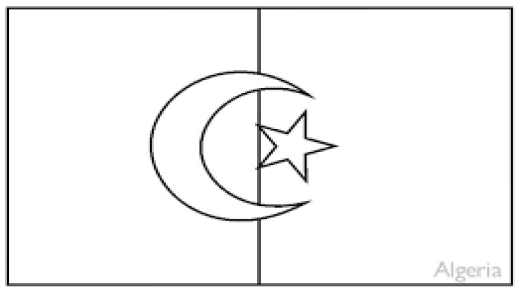 ألون بطاقة عيد الفطر باللون الوردي ، عيد الأضحى باللون البني ، المولد النبوي باللون الأصفر ، عيد الشجرة باللون الأخضر.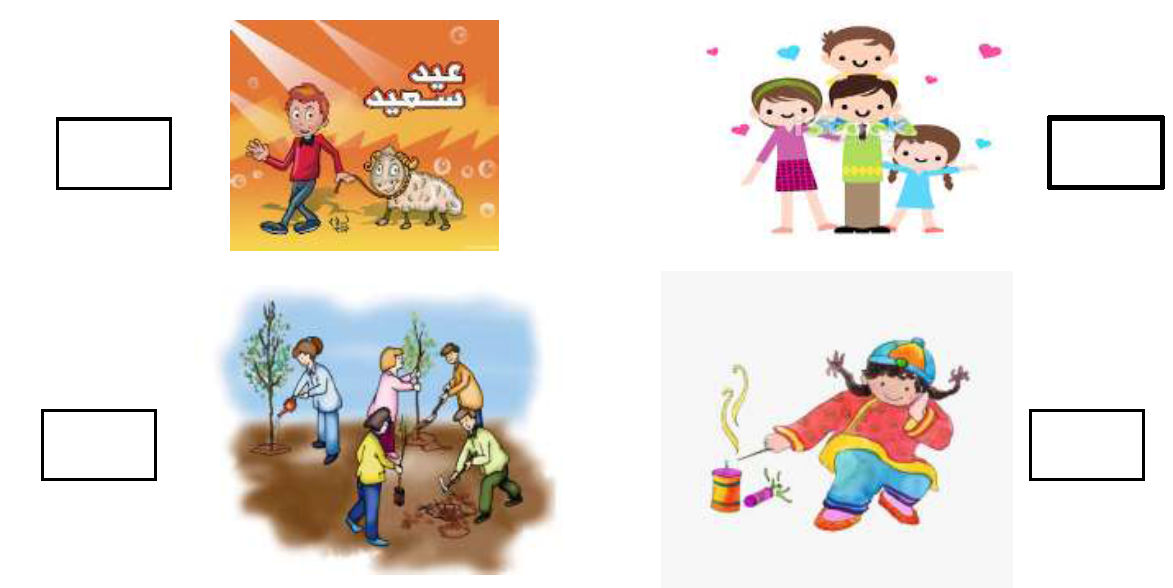  أضع علامة عند السلوك الإيجابي () أو السلوك السلبي () :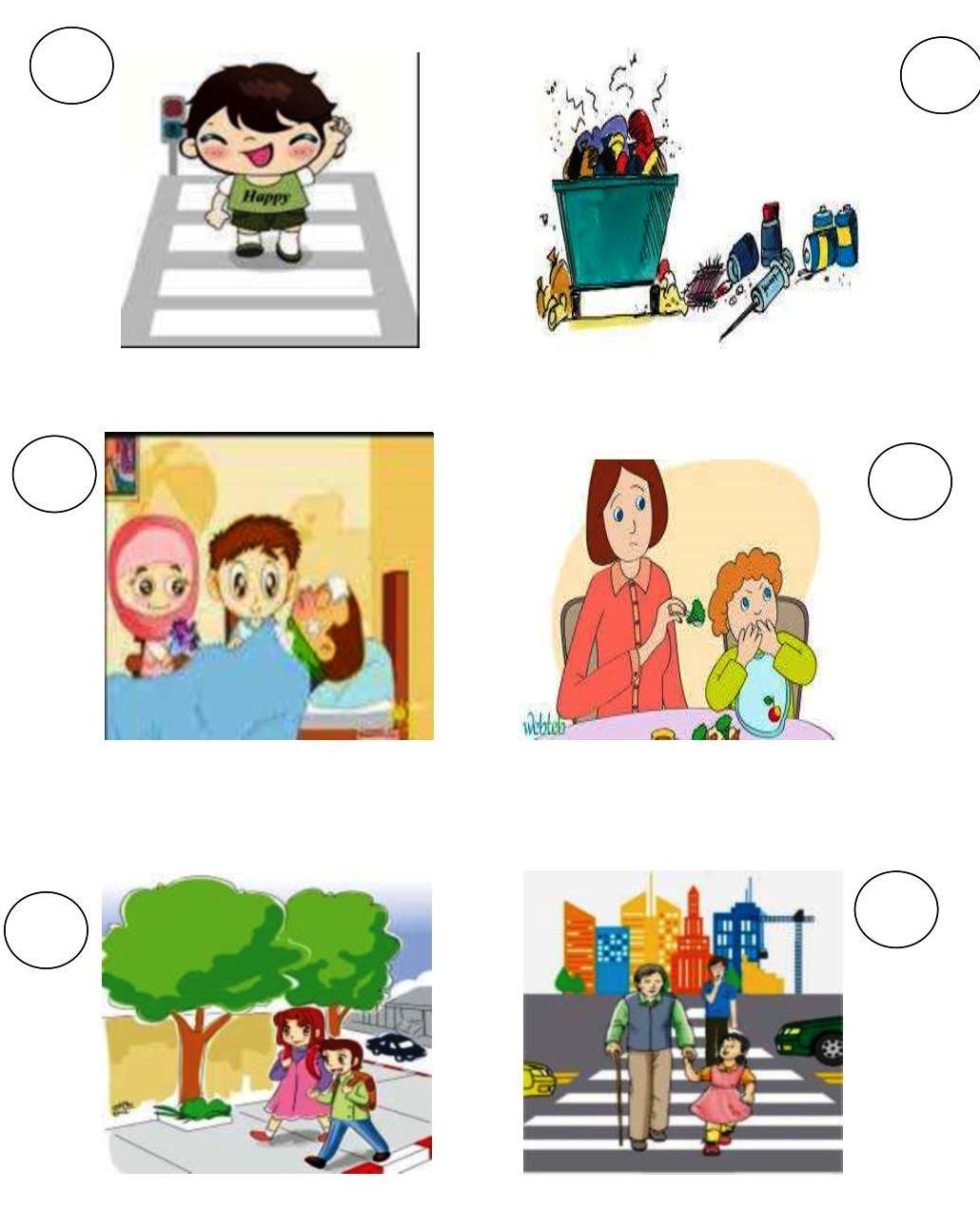 